305029, г. Курск, ул. К. Маркса, 66 Б, Тел. (4712) 58-45-22, E-mail: info@terplan.pro, http://terplan.proОКПО 70481484, ОГРН 1045001851894, ИНН/КПП 5008036537/463201001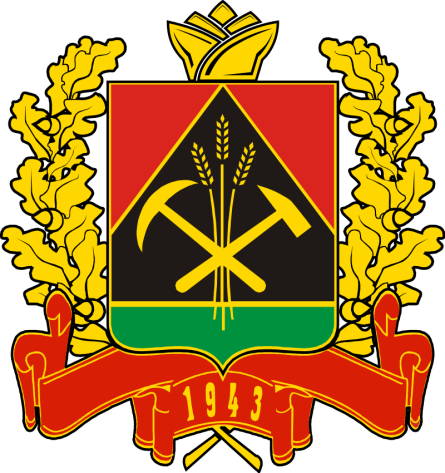 ПРОЕКТ ВНЕСЕНИЕ ИЗМЕНЕНИЙ ВГЕНЕРАЛЬНЫЙ ПЛАН ОСИННИКОВСКИЙ ГОРОДСКОЙ ОКРУГКЕМЕРОВСКОЙ ОБЛАСТИ(разработано в соответствии с муниципальным контрактом № Ф.2019.711571 	от 28.02.2019 г.)	ПОЛОЖЕНИЕ ТЕРРИТОРИАЛЬНОГО ПЛАНИРОВАНИЯ	ГЕНЕРАЛЬНОГО ПЛАНА	Том 1г. Курск 2019г.ПРОЕКТ ВНЕСЕНИЕ ИЗМЕНЕНИЙ В ГЕНЕРАЛЬНЫЙ ПЛАН ОСИННИКОВСКИЙ ГОРОДСКОЙ ОКРУГКЕМЕРОВСКОЙ ОБЛАСТИ (разработано в соответствии с муниципальным № Ф.2019.711571 	от 28.02.2019 г.)ПОЛОЖЕНИЕ О ТЕРРИТОРИАЛЬНОМ ПЛАНИРОВАНИИГЕНЕРАЛЬНОГО ПЛАНАТом 1 Директор							Назин О.С.Главный архитектор проекта			Сабельников А.Н.Руководитель проекта 					Косинова А. А.г. Курск 2019 г.АВТОРСКИЙ КОЛЛЕКТИВ ООО НВЦ «Интеграционные технологии»Назин О.С.		—директорСабельников А.Н.	— главный архитектор проектаАшурков В.В.		— руководитель проектаЯрешко С.И.		— архитекторДанилова А.А.		— экономист-географЛихошерстова Н.В. 	— архитектор проектовТолмачева Н.А.		— инженер-менеджер ГИСБурцева Н. А.		— начальник отдела картографииБартенева Е.В. 		— инженер-картографПолякова М.А. 		— инженер-картографТкаченко Н.С.		— инженер-картографЧекаданова Е.С.		— инженер-картографЯковенко А.А.		— инженер-картографКосякова О.И.		— инженер-картографГальчанский К.Б	.	— гео-системный администраторНосова Д.А.		—главный юрисконсульт ПОЛОЖЕНИЕ О ТЕРРИТОРИАЛЬНОМ ПЛАНИРОВАНИИ.РАЗДЕЛ 1.  Мероприятия по изменению границ городского округа и населенных пунктов, входящих в его состав…………...................................................................................................5РАЗДЕЛ 2.  Функциональное зонирование…………..…...……………....................................6РАЗДЕЛ 3.  Градостроительные ограничения…………..…...……………...............................7ГРАФИЧЕСКАЯ ЧАСТЬ.  Карта планируемого размещения объектов местного значения.:Карта планируемого размещения объектов местного значения. г. Осинники;Карта планируемого размещения объектов местного значения. п. Тайжина;Карта границ населенных пунктов;Карта функциональных зон:Карта функциональных зон г. ОсинникиКарта функциональных зон п. Тайжина Карта анализа комплексного развития территории:Карта анализа комплексного развития территории г. ОсинникиКарта анализа комплексного развития территории п. ТайжинаПЗЗ Карта градостроительного зонирования  Карта градостроительного зонирования г. Осинники Карта градостроительного зонирования п. ТайжинаРаздел 1   Мероприятия по изменению границ городского округа и населенных пунктов, входящих в его состав.Отменить предыдущую редакцию границ муниципального образования «Осинниковский городской округ»:- исключить из границ городского округа населенный пункт и п. Тайжина с кадастровыми номерами: 42:31:0202002:27; 42:31:0202002:26; 42:31:0202002:148; 42:31:0202002:145; 42:31:0202002:19; 42:31:0202002:256; 42:31:0202002:3; 42:31:0202002:12; 42:31:0202002:20; 42:31:0202002:13; 42:31:0202002:238, так как они входят в состав Новокузнецкого р-на ;- исключить из границ городского округа населенный пункт с. Красная Орловка.Установить границы муниципального образования «Осинниковский городской округ» в соответствии с Законом Кемеровской области от 17 декабря 2004 г. N 104-ОЗ "О статусе и границах муниципальных образований" (ред. от 22.12.2014) с учетом сведений государственного кадастра недвижимости о местоположении границ земельных участков, на картографической основе Росреестра - топографической карте М 1:25000;Установленные границы Осинниковского городского округа отобразить на карте развития функциональных зон и карте градостроительных ограничений в единой системе координат ведения ГКН МСК-42;Утвердить в составе Осинниковского городского круга границы населенных пунктов г. Осинники и п. Тайжина;Границы населенных пунктов г. Осинники и п. Тайжина установить согласно сведениям картографической основы Росреестра: топографической карты М 1:25000, архивных картографических материалов землеустройства государственного фонда данных и с учетом сведений государственного кадастра недвижимости о местоположении границ земельных участков;Установленные границы населенных пунктов г. Осинники и п. Тайжина отобразить на карте развития функциональных зон и карте градостроительных ограничений в единой системе координат ведения ГКН МСК-42;Раздел 2. Функциональное зонирование.Изменить ранее установленные границы функциональных зон Осинниковского городского округа;Утвердить откорректированные функциональных зон на территории городского округа с учетом сведений государственного кадастра недвижимости о местоположении границ земельных участков в системе координат МСК-42, спутниковой съемки территории и актуальных сведений о местоположении объектов капитального строительства, природных, производственных и иных объектов:Зона застройки индивидуальными жилыми домами;Зона застройки малоэтажными жилыми домами (до 4 этажей, включая мансандры);Зона застройки среднеэтажными жилыми домами (от 5 до 8 этажей, включая мансандры);Зона застройки многоэтажными жилыми домами (9 этажей и более);Многофункциональная общественно-деловая зона;Зона специализированной общественной застройки;Производственная зона;Зона инженерной инфраструктуры;Зона транспортной инфраструктуры;Зона сельскохозяйственных угодий;Зона отсутствия хозяйственной деятельности;Зона отдыха;Лесопарковая зона;Зона кладбищ;Зона складирования и захоронения отходов.Функциональное зонирование территории Осинниковского городского округа выполнить с учетом проектных решений ранее утвержденного генерального плана и актуальной перспективы;Результаты работ по функциональному зонированию отобразить на картах функционального зонирования и карте градостроительных ограничений Осинниковского городского округа, а также осуществить выгрузку векторных слоев функциональных зон в системе координат МСК-42 в обменном формате MID/MIF.Раздел 3. Градостроительные ограничения.Утвердить границы следующих зон градостроительных ограничений, с учетом проектных предложений ранее утвержденного генерального плана, сведений государственного кадастра недвижимости, актуализированных сведений о мощности производственных, специальных и иных объектов Осинниковского городского округа:- зона ограничения использования объектов недвижимости на территориях зон санитарной охраны источников питьевого водоснабжения;- зона ограничения использования объектов недвижимости на территориях береговой линии и водоохранных зон;- зона ограничения использования объектов недвижимости на территориях прибрежных защитных полос;- зона ограничения использования объектов недвижимости на территориях санитарно-защитных зон;- зона ограничения использования объектов недвижимости на территориях охранных зон объектов инженерной инфраструктуры;- зона ограничения использования объектов недвижимости на территориях охранных зон инженерных сетей;- зона ограничения использования объектов недвижимости на территориях, подверженных риску возникновения ЧС природного характера (зона затопления 1% паводковыми водами;- зона ограничения использования объектов недвижимости на территориях охранных зон горных отводов шахт;- зона ограничения использования объектов недвижимости на подработанных территориях;- зона ограничения использования объектов недвижимости на территориях залегания полезных ископаемых;Установить границы санитарно-защитных зон согласно СанПиН 2.2.1/2.1.1.1200-03 "Санитарно-защитные зоны и санитарная классификация предприятий, сооружений и иных объектов" (с изм. и дополнениями от 25 апреля 2014 г.) следующих существующих объектов:Таблица 3.1Общество с ограниченной ответственностьюНаучно-внедренческий центр«ИНТЕГРАЦИОННЫЕ ТЕХНОЛОГИИ»ЗаказчикМуниципальное казённое учреждение «Комитет по управлению муниципальным имуществом» Осинниковского городского округаИсполнительООО Научно-внедренческий центр «ИНТЕГРАЦИОННЫЕ ТЕХНОЛОГИИ»№ п/пНаименование объектаРазмер нормативной СЗЗ, м1Сборка мебели без покраски502Кладбище3003АЗС1004АЗС505СТО1006Автомойка (2 поста)507Автомойка (2 поста)508Сборка мебели с лакировкой и окраской1009Кладбище10010Полигон ТБО50011Кладбище50012Кладбище30013Кладбище5014Осинниковское ГПАТП (по предоставленному проекту)5015Торговый центр5016АЗС10017Производство соков5018МУО ОГО «Водоканал»500